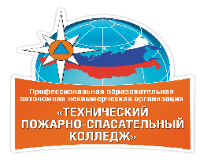 ПРОФЕССИОНАЛЬНАЯ  ОБРАЗОВАТЕЛЬНАЯ АВТОНОМНАЯ НЕКОММЕРЧЕСКАЯ ОРГАНИЗАЦИЯ   «ТЕХНИЧЕСКИЙ ПОЖАРНО-СПАСАТЕЛЬНЫЙ КОЛЛЕДЖ» (ПОАНО «ТПСК»)  Регистрационный номер_______________                                                                                                 ДиректоруПОАНО «Технический пожарно-спасательный колледж» Мурадалиевой А.В.Проживающий (ая) по адресу: _________________________________________________________                                                                               (указать адрес постоянной прописки и место пребывания абитуриента в период подготовки и                                                                                           проведения вступительных испытаний, при совпадении – указать «тот же»)________________________________________________________________________________ СНИЛС (страховое свидетельство) ________________________________ телефон ________________ЗАЯВЛЕНИЕПрошу принять меня на специальность _________________________________________________
базовой/углубленной подготовки по очной/заочной форме обучения на места, финансируемые из республиканского бюджета в виде субсидий/с полным возмещением затрат (нужное подчеркнуть)Окончил (а) в __________ году: (нужное подчеркнуть)общеобразовательное учреждение (школа)специальное (коррекционное) образовательное учреждение (классы для обучающихся, воспитанников с ограниченными возможностями здоровья)вечернее (сменное) образовательное учреждение образовательное учреждение начального профессионального образования (НПО)образовательное учреждение среднего профессионального образования (СПО)образовательное учреждение высшего профессионального образования (ВУЗ)другое_________________________________________________________________________________________________________________________________________________________________________________________________________________________________________________________                                                  (полное наименование учебного заведения)Имею:  Аттестат/диплом  Серия ____________ № __________________Медаль (диплом с «отличием») ___________________________Трудовой стаж (если есть): ___________лет, ________ мес.Место работы _________________________________, должность ___________________________ Иностранный язык: английский, немецкий, французский, другой _______________, не изучал(а)                                                                        (нужное подчеркнуть)Средний балл аттестата	Оценки из документа государственного образца об образованиипо русскому языку	по математике 	по физике_____________________________по информатике ________________________Укажите результаты ЕГЭ,  ГИА (ОГЭ)
 (ЕГЭ – единый государственный экзамен, ГИА – государственная итоговая аттестация. Другое - другие отметки, которые разрешаются в соответствии с правилами приема) Победитель или призер заключительного этапа всероссийской олимпиады школьников, член сборной команды Российской Федерации, участвовавшей в международных олимпиадах по общеобразовательным предметам:___________________________________________________________________________________                   (реквизиты диплома победителя или призера соответствующей олимпиады школьников)___________________________________________________________________________________ При поступлении имею следующие льготы 	  Документ, предоставляющий право на льготы 	Общежитие: нуждаюсь/не нуждаюсь (нужное подчеркнуть)О себе дополнительно сообщаю:Ф.И.О. матери 	Место работы ___________________________________________________________________________________Телефон (раб., дом.) _________________________________________________________________Ф.И.О. отца 	Место работы ___________________________________________________________________________________Телефон (раб., дом.) _________________________________________________________________«_____» ______________ 20____ г.                                   Подпись абитуриента _________________Подпись ответственного лица приемной комиссии _________________367012, РД, г. Махачкала, ул. Магомеда Гаджиева, 22; 367007, РД, г. Махачкала, ул. Бейбулатова, 13. Конт. тел: 8-906-450-00-59;8-989-890-01-02. E-mail: tpsk2019@bk.ru; muradalieva_alfiya@mail.ru. Сайт: pojar-spas.ru. Instagram: mchs_rdФамилия  _____________________________Имя  _________________________________Отчество  _____________________________Дата рождения  ________________________Место рождения ____________________________________________________________Гражданство ___________________________ Документ, удостоверяющий личность______________________________________Серия__________ № ____________________ Дата выдачи  __________________________ Кем выдан ____________________________ _______________________________________________________________________________Наименование предметаОтметка (балл)Отметка (балл)Отметка (балл)Наименование и номер документаНаименование предметаЕГЭГИАОГЭНаименование и номер документаРусский языкМатематикаПодтверждаю, что:ПодписьПодписьПодтверждаю, что:абитуриентародителяОзнакомлен(а) с лицензией на право осуществления образовательной деятельности, свидетельством о государственной аккредитации и приложениями к ним по выбранной специальностиСреднее профессиональное образование получаю впервые/не впервые                  (нужное подчеркнуть)                                                                                                                     Ознакомлен(а) с датой представления оригинала документа государственного образца (аттестата, диплома) для зачисления в колледжОзнакомлен(а) с правилами приема, правилами подачи апелляцииСогласен (согласна) на обработку своих персональных данных в порядке, установленном Федеральным законом от 27 июля 2006 года № 152-ФЗ «О персональных данных»